Shapoval Petro VasylovichGeneral details:Certificates:Experience:Position applied for: Junior OfficerDate of birth: 11.03.1994 (age: 23)Citizenship: UkraineResidence permit in Ukraine: YesCountry of residence: UkraineCity of residence: KhersonPermanent address: 14A Pokrisheva Str. Ap.32.Contact Tel. No: +38 (066) 650-78-85E-Mail: shapovalpv.94@gmail.comU.S. visa: NoE.U. visa: NoUkrainian biometric international passport: Not specifiedDate available from: 16.09.2015English knowledge: GoodMinimum salary: 750 $ per month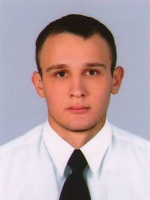 DocumentNumberPlace of issueDate of expiryCivil passportMP 326555Ukraine government00.00.0000Seamanâs passportAB 463147port Kherson20.04.2016Tourist passport00952/2013/11port Kherson31.12.2016TypeNumberPlace of issueDate of expiryUkrainian COC00952/2013/11port Kherson31.12.2016Ukrainian Endorsement00952/2013/11port Kherson31.12.2016GMDSS Endorsement00286/2013/11port Kherson29.03.2018ARPA (A-I/12, A-II/1, A-II/2, B-I/12)677-O/LMortelecom05.04.2018Personal safety (A-VI/1)01808USTC08.04.2018Advanced fire fighting (A-VI/3)00326USTC08.04.2018Prof. in survival craft (A-VI/2 p.1-4)01574USTC08.04.2018Medical first aid (A-VI/4-1)028 M/FMortelecom05.04.2018Hazardous cargoes (B-V/4, B-V/5)60/2013Mortelecom05.04.2018Safety officer (ISM code)19/2013Mortelecom04.04.2018Operational use of ECDIS01457USTC08.04.2018Ship security officer49/04Mortelecom02.04.2018Security Awareness Training for all Seafarers03479USTC08.11.2018Security Training for Seafarers with Designated Security Duties06294USTC08.11.2018PositionFrom / ToVessel nameVessel typeDWTMEBHPFlagShipownerCrewing3rd Officer02.07.2014-21.10.2014KrilyonGeneral Cargo5985SKL2640MoldovaSea Star InternationalSVS ManagementDeck Cadet15.03.2014-02.07.2014KrilyonGeneral Cargo5985SKL2640MoldovaSea Star InternationalSVS ManagementDeck Cadet04.05.2012-28.02.2013Mykola BobrovnykovGeneral Cargo6315MAN-B&W2635UkraineJSSC UkrrichflotCormorant